ตารางการจัดการเรียนการสอน  ปีการศึกษา 2561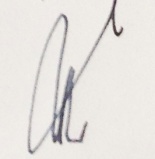 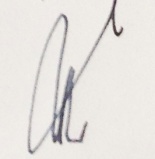 ตารางการจัดการเรียนการสอน  ปีการศึกษา 2561ตารางการจัดการเรียนการสอน  ปีการศึกษา 2561ตารางการจัดการเรียนการสอน  ปีการศึกษา 2561ตารางการจัดการเรียนการสอน  ปีการศึกษา 2561ตารางการจัดการเรียนการสอน ปีการศึกษา 2561ตารางการจัดการเรียนการสอน ปีการศึกษา 2561ชม.ที่วัน108.30-09.30  น.209.30-10.30 น.310.30-11.30 น.พักกลางวัน412.30-13.30 น.513.30-14.30  น.614.30-15.30  น.จันทร์ภาษาอังกฤษป.3/5พักกลางวันภาษาอังกฤษ(Teacher)ป.3/1ภาษาอังกฤษป.3/2ภาษาอังกฤษป.3/3อังคารภาษาอังกฤษป.3/5พักกลางวันภาษาอังกฤษป.3/3ภาษาอังกฤษป.3/4ภาษาอังกฤษป.3/1พุธภาษาอังกฤษป.3/5ภาษาอังกฤษป.3/5พักกลางวันภาษาอังกฤษป.3/2พฤหัสฯภาษาอังกฤษป.3/4ภาษาอังกฤษป.3/3พักกลางวันภาษาอังกฤษ(Teacher)ป.3/1ภาษาอังกฤษป.3/4ภาษาอังกฤษป.3/2ศุกร์ภาษาอังกฤษป.3/2พักกลางวันภาษาอังกฤษป.3/3ภาษาอังกฤษเสริมป.3/1ชม.ที่วัน108.30-09.30  น.209.30-10.30 น.310.30-11.30 น.พักกลางวัน412.30-13.30 น.513.30-14.30  น.614.30-15.30  น.จันทร์พัฒนาทักษะป.3/3คณิตศาสตร์ป.3/4คณิตศาสตร์ป.3/5พักกลางวันคณิตศาสตร์ป.3/3เสริมทักษะป.3/3อังคารคณิตศาสตร์ป.3/3คณิตศาสตร์ป.3/1คณิตศาสตร์ป.3/4พักกลางวันคณิตศาสตร์ป.3/5พุธพัฒนาทักษะป.3/3คณิตศาสตร์(Teacher)ป.3/1คณิตศาสตร์ป.3/1พักกลางวันภาษาจีนป.3/3คณิตศาสตร์ป.3/4คณิตศาสตร์ป.3/5พฤหัสฯคณิตศาสตร์ป.3/5คณิตศาสตร์ป.3/1พักกลางวันคณิตศาสตร์ป.3/4คณิตศาสตร์ป.3/3คณิตศาสตร์ป.3/3ศุกร์พัฒนาทักษะป.3/3คณิตศาสตร์ป.3/1คณิตศาสตร์ป.3/4พักกลางวันคณิตศาสตร์ป.3/5คณิตศาสตร์ป.3/3ชม.ที่วัน108.30-09.30  น.209.30-10.30 น.310.30-11.30 น.พักกลางวัน412.30-13.30 น.513.30-14.30  น.614.30-15.30  น.จันทร์ภาษาไทยป.3/3ภาษาไทยป.3/4พักกลางวันภาษาไทยป.3/5พัฒนาทักษะป.3/1ภาษาไทยป.3/5อังคารภาษาไทยป.3/5ภาษาไทยป.3/1พักกลางวันภาษาไทยป.3/4ภาษาไทยป.3/3พุธพัฒนาทักษะป.3/1ภาษาไทยป.3/4พักกลางวันภาษาไทยป.3/5ภาษาจีนป.3/1ภาษาไทยป.3/1พฤหัสฯภาษาไทยป.3/3ภาษาไทยป.3/3ภาษาไทยป.3/1พักกลางวันภาษาไทยป.3/1ภาษาไทยป.3/4ศุกร์พัฒนาทักษะป.3/1ภาษาไทยป.3/1พักกลางวันภาษาไทยป.3/4ภาษาไทยป.3/3ภาษาไทยป.3/5ชม.ที่วัน108.30-09.30  น.209.30-10.30 น.310.30-11.30 น.พักกลางวัน412.30-13.30 น.513.30-14.30  น.614.30-15.30  น.จันทร์พัฒนาทักษะป.3/5วิทยาศาสตร์ป.3/2วิทยาศาสตร์ป.3/3พักกลางวันวิทยาศาสตร์ป.3/4สุข/พลศึกษาป.3/1อังคารวิทยาศาสตร์ป.3/5พักกลางวันสุข/พลศึกษาป.3/2วิทยาศาสตร์ป.3/1วิทยาศาสตร์ป.3/3พุธพัฒนาทักษะป.3/5วิทยาศาสตร์ป.3/2พักกลางวันสุข/พลศึกษาป.3/3พฤหัสฯเสริมทักษะป.3/5วิทยาศาสตร์ป.3/5พักกลางวันสุข/พลศึกษาป.3/5ภาษาจีนป.3/5ศุกร์พัฒนาทักษะป.3/5วิทยาศาสตร์ป.3/4พักกลางวันวิทยาศาสตร์(Teacher)ป.3/1สุข/พลศึกษาป.3/4ชม.ที่วัน108.30-09.30  น.209.30-10.30 น.310.30-11.30 น.พักกลางวัน412.30-13.30 น.513.30-14.30  น.614.30-15.30  น.จันทร์พัฒนาทักษะป.3/2คณิตศาสตร์ป.3/2พักกลางวันคณิตศาสตร์ป.3/2ภาษาไทยป.3/2อังคารภาษาไทยป.3/2พักกลางวันภาษาจีนป.3/2เสริมทักษะป.3/2พุธพัฒนาทักษะป.3/2คณิตศาสตร์ป.3/2พักกลางวันการงานฯป.3/1ภาษาไทยป.3/2การงานฯป.3/3พฤหัสฯคณิตศาสตร์ป.3/2คณิตศาสตร์ป.3/2พักกลางวันการงานฯป.3/2ภาษาไทยป.3/2ศุกร์พัฒนาทักษะป.3/2ภาษาไทยป.3/2พักกลางวันการงานฯป.3/5การงานฯป.3/4ชม.ที่วัน108.30-09.30  น.209.30-10.30 น.310.30-11.30 น.พักกลางวัน412.30-13.30 น.513.30-14.30  น.614.30-15.30  น.จันทร์พัฒนาทักษะป.3/4พักกลางวันสังคม+หน้าที่ป.3/5เสริมทักษะป.3/4อังคารประวัติศาสตร์ป.3/4ภาษาจีนป.3/4ชุมนุมสังคมป.3/3พักกลางวันชุมนุมสังคมป.3/5ชุมนุมสังคมป.3/4พุธพัฒนาทักษะป.3/4สังคม+หน้าที่ป.3/4พักกลางวันชุมนุมสังคมป.3/2ประวัติศาสตร์ป.3/5พฤหัสฯสังคม+หน้าที่ป.3/1ประวัติศาสตร์ป.3/2พักกลางวันประวัติศาสตร์ป.3/3ประวัติศาสตร์ป.3/1ศุกร์พัฒนาทักษะป.3/4สังคม+หน้าที่ป.3/3พักกลางวันชุมนุมสังคมป.3/1สังคม+หน้าที่ป.3/2ชม.ที่วัน108.30-09.30  น.209.30-10.30 น.310.30-11.30 น.พักกลางวัน412.30-13.30 น.513.30-14.30  น.614.30-15.30  น.จันทร์คอมพิวเตอร์ป.3/1คอมพิวเตอร์ป.3/1พักกลางวันคอมพิวเตอร์ป.5/2คอมพิวเตอร์ป.5/2อังคารคอมพิวเตอร์ป.3/2คอมพิวเตอร์ป.3/2พักกลางวันคอมพิวเตอร์ป.5/1คอมพิวเตอร์ป.5/1พุธคอมพิวเตอร์ป.3/3คอมพิวเตอร์ป.3/3พักกลางวันคอมพิวเตอร์ป.5/3คอมพิวเตอร์ป.5/3พฤหัสฯคอมพิวเตอร์ป.3/4คอมพิวเตอร์ป.3/4พักกลางวันคอมพิวเตอร์ป.5/4คอมพิวเตอร์ป.5/4ศุกร์คอมพิวเตอร์ป.3/5คอมพิวเตอร์ป.3/5พักกลางวันคอมพิวเตอร์ป.5/5คอมพิวเตอร์ป.5/5